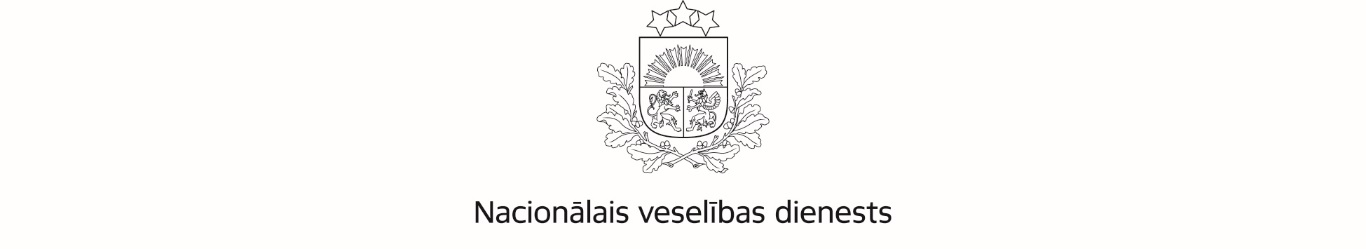       Jūsu izmeklējuma Nr.: 			Datums: 	                UZAICINĀJUMSĻ. cien.		!Veselības ministrija un Nacionālais veselības dienests aicina Jūs tuvākajā laikā veikt VALSTS APMAKSĀTU PROFILAKTISKO DZEMDES KAKLA IZMEKLĒJUMUVēstules tulkojums krievu valodā: www.vmnvd.gov.lv/RU/profilaktikaVēstule sagatavota elektroniski un derīga bez paraksta.                                           Uzaicinājums ir derīgs trīs gadus vai līdz 69 gadu vecumam (ieskaitot).KĀPĒC VEIKTIZMEKLĒJUMU?Lai savlaicīgi atklātu un izārstētu dzemdes kakla pirmsvēža slimības, novēršot dzemdes kakla vēzi.KĀ RĪKOTIES?Pierakstoties, informējiet reģistratūru, ka Jums ir uzaicinājuma vēstule!Tuvāko trīs mēnešu laikā pierakstieties pie jebkura ārsta, kurš veic valsts apmaksātu ginekoloģisko pārbaudi. Piemēram:Rīgas veselības centrs, SIA, Rīga, Imantas 8.līnija 1k 1, LV-1083, 8801; Rīga, Kokles iela 12, LV-1002, 8801; Rīga, Spulgas iela 24, LV-1058, 8801; Rīga, Buļļu iela 7, LV-1055, 8801; Rīga, Kapteiņu iela 7, LV-1016, 8801; Rīga, Kaņiera iela 13, LV-1063, 8801; Rīga, Sēlpils iela 15, LV-1007, 8801;Rīgas 1. slimnīca, RP SIA, Rīga, Bruņinieku iela 5, LV – 1001, 67366323;Veselības centru apvienība, AS, Rīga, A.Saharova iela 16, LV-1021, 67136971; Rīga, Juglas iela 2, LV-1024, 67521270; Rīga, Anniņmuižas bulvāris 85, LV-1029, 67799977; Rīga, Nīcgales iela 5, LV-1035, 67565635; Rīga, Sliežu iela 19, LV-1005, 67509641; Rīga, Lāčplēša iela 38, LV-1011, 67280614;Dziedniecība, SIA, Rīga, Rušonu iela 15, LV-1057, 67131313; Rīga, Vienības gatve 109, 67131316; Rīga, S.Eizenšteina iela 23, 67436638; Rīga, Buļļu iela 9, Rīgā, 67131311; Rīga, Bruņinieku iela 8, 67310270; Rīga, Burtnieku iela 33, 67560696;Veselības centrs 4, SIA, Rīga, Kr.Barona iela 117, LV-1012, 67847100; Rīga, Grebenščikova iela 1, LV-1003, 67144031, 67144046, 29296313; Rīga, Brīvības gatve 410, LV-1024, 67136282;Citu pakalpojuma sniegšanas adrešu un ārstniecības iestāžu saraksts: www.rindapiearsta.lvJa izmeklējumu veicat pie maksas ginekologa, tad no valsts budžeta tiks apmaksāta tikai citoloģiskās uztriepes mikroskopiskā izmeklēšana, bet par vizīti pie ārsta būs jāmaksā Jums pašai.KAD VEIKT IZMEKLĒJUMU?Vēlamais uztriepes paņemšanas laiks ir 8.-19. dienā pēc menstruāciju sākuma. Dodoties uz izmeklējumu, 48 stundas pirms tam nelietojiet vaginālos medikamentus.KO ŅEMT LĪDZI?Ņemiet līdzi šo vēstuli, kas kalpos kā nosūtījums valsts apmaksātam dzemdes kakla izmeklējumam, kā arī vēstulei pievienoto dzemdes kakla citoloģiskā materiāla skrīningtestēšanas karti.KĀ RĪKOTIES TĀLĀK?Par izmeklēšanas rezultātiem interesējieties pie speciālista, pie kura veiksiet izmeklējumu. Ja analīžu rezultāts būs neatbilstošs normai, speciālists Jūs padziļināti izmeklēs un nepieciešamības gadījumā nosūtīs tālākai ārstēšanai.KUR IEGŪT PAPILDU INFORMĀCIJU?